SHYAMSHYAM.362782@2freemail.com 						    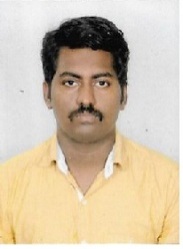 To pursue a career in Sales which would give me an opportunity to apply skills obtained from my theoretical and practical knowledge for the growth of the organization and in the process gain additional specialized skills.Skills and AchievementsExpert in MS Office (Excel,Word,Power Point).Professional ExperienceSun Raise Fast Food Service & Tenders  – Worked as Co-Ordinator cum Marchandiser   Dec 2012 to  Dec2016Preparing Delivery Notes &  Invoices Payment follow up .Preparing monthly expenses of each outlets Co-ordinate with supplier to deliver the  required stock to each outlets Building relationships with customers at the ground level.Removing any dented, dirty or damaged products from shelves.Setting up displays outside of the store.Changing displays on a regular basis so that they do not become stale.Moving merchandise around to create equal spacing.Putting up promotional material such as banners and signs.Autogic Home Automachine  – Worked as Clerck -  May 2012 to  Nov2012Invoicing  & Payment Follow up Prepration of QuotationPrepration of letters  .EDUCATIONAL QUALIFICATIONS-BSc in Electronic from Calicut university , IndiaCOMPUTER KNOWLEDGEOperating Systems	:	 MS Office 2010Other Knowledge	:	 Internet & E-mail.LANGUAGE SKILLSEnglish, Hindi, Malayalam & KannadaEXTRA-CURRICULAR ACTIVITIESReading, Listening Music, Travelling & Sports.PERSONAL DETAILSNationality			:	IndianDate of Birth			:	26-06-1991Marital Status			:	Single 				Declaration__________________________________________________________________________I hereby declare that all the statement made in the above Curriculum Vitae is correct to the best of my knowledge and belief.Yours Sincerely,Date: Place:								